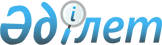 Солтүстік Қазақстан облысы Мағжан Жұмабаев ауданы Таман ауылдық округі әкімінің 2014 жылғы 16 шілдедегі № 07 "Солтүстік Қазақстан облысы Мағжан Жұмабаев ауданы Таман ауылдық округі Майбалык ауылында шектеу іс-шараларын енгізуге байланысты ветеринариялық режимін белгілеу туралы" шешімінің күші жойылды деп тану туралыСолтүстік Қазақстан облысы Мағжан Жұмабаев ауданы Таман ауылдық округі әкімінің 2015 жылғы 7 желтоқсандағы № 07 шешімі      Қазақстан Республикасының 2001 жылғы 23 қаңтардағы "Қазақстан Республикасындағы жергілікті мемлекеттік басқару және өзін-өзі басқару туралы" Заңының 35-бабының 2 тармағына, 37-бабының 8-тармағына сәйкес, Солтүстік Қазақстан облысы Мағжан Жұмабаев ауданы Таман ауылдық округінің әкімі ШЕШТІ: 

       1. Солтүстік Қазақстан облысы Мағжан Жұмабаев ауданы Таман ауылдық округі әкімінің 2014 жылғы 16 шілдедегі № 07 "Солтүстік Қазақстан облысы Мағжан Жұмабаев ауданы Таман ауылдық округі Майбалык ауылында шектеу іс-шараларын енгізуге байланысты ветеринариялық режимін белгілеу туралы" шешімінің күші жойылды деп танылсын. 

       2. Осы шешімнің орындалуын бақылау өзіме қалдырамын.

       3. Осы шешім қол қойылған күннен бастап қолданысқа енгізіледі.


					© 2012. Қазақстан Республикасы Әділет министрлігінің «Қазақстан Республикасының Заңнама және құқықтық ақпарат институты» ШЖҚ РМК
				
Г.Х.Ветер
